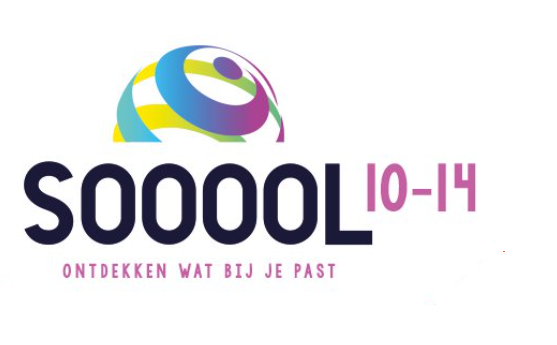 Voornaam:  Jongen/meisjeAchternaam:                      Huidige school, groep en leerkracht:               Geb. Datum:                                   Gesprek met:   kind/vader/moeder/verzorger Gezinssituatie:                  broers     (    )                             zussen     (   )                                                Plek in gezin: oudste/middelste/jongste Informatieavond:   ja/nee Meeloopdag           ja/nee Motivatie: waarom keuze voor SOOOOL 10-14 Wat weet je al van SOOOOL 10-14: steekwoorden Motivatie kind:  Motivatie ouder(s): Waarom pas jij bij SOOOOL 10-14 Wat wil je leren?Wat vind je leuk om te leren op school? Wat vind je het leukst om te doen op school? Waar heb je een hekel aan?  Waar ben je goed in? Karakter/eigenschappen Wat zijn goede eigenschappen van jou? Wat zijn dingen waaraan je nog zou willen werken? Waar moeten we rekening mee houden als je bij ons op school komt?ToekomstWat wil je worden? Wat lijkt je daar leuk aan? Weet je ook welke opleiding(en) je daarvoor moet volgen? (Weet kind/ weten ouders hoe het voorgezet onderwijs is ingedeeld? Wat wordt straks het uitstroomniveau volgens je ouders/je huidige school?  Leerstijl?  Hoe leer jij graag? Lezen, kijken, namaken/doen, zelf uitvinden      Is dat bij alle vakken zo?    Werk je graag zelfstandig of liever in een groep?/ Kun je voorbeelden geven? Overige bijzonderhedenDefinitieve keuze voor SOOOOL 10-14: 
Zijn jullie (ouders/kind) ervan overtuigd dat SOOOOL 10-14 een goede keuze is?  (ja/nee/twijfel) DatumTijdIntaker 1Intaker 2AdviesN/P/T